Примерный перечень вопросов, используемых при оценке знаний работников соискателей лицензии, лицензиатов по теме:«Техническое обслуживание систем пожарной сигнализации, систем оповещения и управления эвакуацией людей при пожаре, систем противодымной вентиляции, установок пожаротушения автоматических»«Техническое обслуживание систем пожарной сигнализации» «Техническое обслуживание систем оповещения и управления эвакуацией людей при пожаре» «Техническое обслуживание систем противодымной вентиляции» «Техническое обслуживание установок пожаротушения автоматических»С какой целью лицензиатом осуществляется оказание услуг по техническому обслуживанию систем ПА?Эксплуатационные документы систем ПА и (или) их элементов – это?Неработоспособное состояние (неработоспособность) систем ПА или их элементов – это…?Ремонт систем ПА – это…?Работоспособное состояние (работоспособность) систем ПА или их элементов – это?Восстановление систем ПА – это…?Внешний влияющий фактор – это…?Текущий ремонт систем ПА – это…?В каком порядке должно осуществляться лицензиатом техническое обслуживание систем ПА?С учетом требований каких документов должно проводиться плановое техническое обслуживание систем ПА?В какой срок лицензиатом должны быть устранены выявленные в ходе технического обслуживания систем ПА неработоспособности систем ПА и их элементов либо повреждения систем ПА и их элементов, повреждения креплений элементов систем ПА и соединительных линий?Какая периодичность проведения работ (операций) Регламента № 1, когда такая периодичность не установлена эксплуатационными документами?Когда должно проводиться внеплановое техническое обслуживание систем ПА?Внеплановое техническое обслуживание проводится в объеме каких работ (операций)?На основании какой документации может проводиться замена элементов систем ПА, отличных по характеристикам и параметрам, предусмотренным проектной документацией на систему ПА?В какой документ должны быть внесены сведения о замене элементов систем ПА?Могут ли приниматься на техническое обслуживание лицензиатом системы ПА, требующие текущего ремонта? В течении какого времени после заключения договора на техническое обслуживание систем ПА лицензиат должен провести первичное обследование систем ПА?Допускается ли лицензиату принимать на техническое обслуживание системы ПА, требующие капитального ремонта либо модернизации? В каком порядке лицензиат принимает участие в проведении технического освидетельствования систем ПА?В какой срок лицензиат обязан письменно проинформировать соответствующий территориальный орган по чрезвычайным ситуациям о случаях невозобновления технического обслуживания после истечения тридцати календарных дней со дня приостановления технического обслуживания системы ПА или ее элементов?Какая периодичность проведения работ (операций) Регламента № 2, если такая периодичность не установлена эксплуатационными документами?В каких случаях лицензиат обязан проводить первичный инструктаж оперативного (дежурного) персонала заказчика о порядке действий при получении сигнала на прибор управления пожарный и (или) прибор приемно-контрольный пожарный системы ПА?Сколько специалистов должно быть в штате лицензиата для выполнения работ и (или) оказания услуг по техническому обслуживанию СПС?В каких случаях, выявленных в ходе входного контроля, продукция не допускается к применению и (или) установке в системах ПА?Произвольное срабатывание систем ПА–это…?Может ли заказчик самостоятельно устранять причины, послужившие отказу, неработоспособности и произвольным срабатываниям систем ПА, а также приводить эти системы в работоспособное состояние?Кто проводит актуализацию сведений, содержащихся в паспорте системы пожарной автоматики и приложениях к нему в случае изменения этих сведений в течение срока выполнения работ и (или) оказания услуг по техническому обслуживанию систем ПА?В каких объемах работ (операций) регламентов технического обслуживания должна проводиться проверка напряжения и остаточной емкости резервного источника питания систем ПА и их элементов при отсутствии оригиналов (копий) эксплуатационных документов на элементы систем ПА? В каком документе указываются факты неработоспособности систем ПА, выявленные в ходе первичного обследования этих систем?Какая документация должна быть оформлена лицензиатом на каждую систему ПА и передана заказчику при приеме на техническое обслуживание систем ПА?Какие журналы оформляются лицензиатом и передаются заказчику при приеме на техническое обслуживание систем ПА?С какой периодичностью должен осуществляться плановый контроль за качеством выполнения работ и (или) оказания услуг по техническому обслуживанию систем ПА?В течение какого времени лицензиат обязан обеспечить прибытие уполномоченных лиц на обслуживаемый объект находящийся в г. Минске или областном центре в случае отказа системы ПА?В течение какого времени лицензиат обязан обеспечить прибытие уполномоченных лиц на обслуживаемый объект находящийся в населённом пункте или городе, за исключением областных центров и г. Минска?В каком документе учиняется запись о факте прохождения продукцией входного контроля, входе которого не установлено несоответствий?В каком случае лицензиат вправе приостановить техническое обслуживание системы ПА или ее элементов (в пределах зоны их контроля)?Допускается ли при техническом обслуживании систем ПА уничтожение (удаление) электронного журнала событий приборов приемно-контрольных и управления?Кто обязан проводить инструктаж оперативного (дежурного) персонала заказчика о порядке действий при получении сигнала на прибор управления пожарный и (или) прибор приемно-контрольный пожарный системы ПА?В каком документе приведен перечень оборудования, приборов (средств измерения) и инструментов, необходимых для выполнения работ и (или) оказания услуг, составляющих лицензируемую деятельность по обеспечению пожарной безопасности?В каком журнале указываются сведения о проведении первичного и повторного инструктажей оперативного (дежурного) персонала заказчика?Кто осуществляет проведение контроля (планового, внепланового) за качеством выполнения работ и (или) оказания услуг по техническому обслуживанию систем ПА? Какое оборудование, приборы (средства измерения) и инструменты допускается использовать при выполнении работ и (или) оказании услуг по техническому обслуживанию систем ПА и их элементов?Кто заверяет работы (операции) зафиксированные в журнале регистрации работ (операций) при техническом обслуживании системы ПА?Когда фиксируется факт приостановления технического обслуживания в журнале регистрации работ (операций) при техническом обслуживании систем ПА?Кто при техническом обслуживании систем ПА осуществляет организацию и обеспечивает измерение электрического сопротивления соединительных линий систем ПА?В каких объемах работ (операций) регламентов технического обслуживания должна проводиться проверка синхронизации времени и даты, установленных в приборах управления пожарных и (или) приборах приемно-контрольных пожарных, с фактическими?В каких объемах работ (операций) регламентов технического обслуживания должна проводиться проверка показаний и работоспособности измерительных устройств (приборов) системе ПА?В каких объемах работ (операций) регламентов технического обслуживания должна проводиться проверка прохождения сигналов, предусмотренных функциональными возможностями систем ПА и проектной документацией, на пункт диспетчеризации пожарной автоматики, а также на приборы управления пожарные и (или) приборы приемно-контрольные пожарные от элементов систем ПА по каждой соединительной линии?В каких объемах работ (операций) регламентов технического обслуживания должна проводиться чистка наружных и внутренних поверхностей элементов систем ПА?Каждое средство обеспечения пожарной безопасности и пожаротушения, подлежащее обязательной оценке соответствия, перед установкой (применением) в составе систем ПА должно пройти:При возникновении пожара на объекте, расположенном в г. Минске и областных центрах, на котором лицензиат осуществляет техническое обслуживание систем ПА, и поступлении сообщения от заказчика лицензиат обязан обеспечить прибытие подчиненных работников на этот объект в сроки:Допускается ли использовать сокращения наименования видов работ (операций) при их фиксации в рамках технического обслуживания систем ПА?С какой периодичностью осуществляется обучение, повышение квалификации работников лицензиата, осуществляющего техническое обслуживание СПС?Система пожарной автоматики в соответствии с ТР ЕАЭС 043/2017– это..?С какой целью лицензиатом осуществляется оказание услуг по техническому обслуживанию систем ПА?Эксплуатационные документы систем ПА и (или) их элементов – это…?Неработоспособное состояние (неработоспособность) систем ПА или их элементов – это…?Ремонт систем ПА – это…?Работоспособное состояние (работоспособность) систем ПА или их элементов – это?Восстановление систем ПА – это…?Внешний влияющий фактор – это…?Текущий ремонт систем ПА –  это…?В каком порядке должно осуществляться лицензиатом техническое обслуживание систем ПА?Плановое техническое обслуживание систем ПА должно проводиться?В какой срок лицензиатом должны быть устранены выявленные в ходе технического обслуживания систем ПА неработоспособности систем ПА и их элементов либо повреждения систем ПА и их элементов, повреждения креплений элементов систем ПА и соединительных линий?Какая периодичность проведения работ (операций) Регламента № 1, когда такая периодичность не установлена эксплуатационными документами?Когда должно проводиться внеплановое техническое обслуживание систем ПА?Внеплановое техническое обслуживание проводится в объеме работ (операций)?В соответствии с какой документацией осуществляется замена элементов систем ПА, отличных по характеристикам и параметрам, предусмотренным проектной документацией на систему ПА?В какой документ должны быть внесены сведения о замене элементов систем ПА?Могут ли приниматься на техническое обслуживание лицензиатом системы ПА, требующие текущего ремонта?В течении какого времени после заключения договора на техническое обслуживание систем ПА лицензиат должен провести первичное обследование систем ПА?Допускается ли лицензиату принимать на техническое обслуживание системы ПА, требующие капитального ремонта либо модернизации? В каком порядке лицензиат принимает участие в проведении технического освидетельствования систем ПА?В какой срок лицензиат обязан письменно проинформировать соответствующий территориальный орган по чрезвычайным ситуациям о случаях невозобновления технического обслуживания после истечения тридцати календарных дней со дня приостановления технического обслуживания системы ПА или ее элементов?Какая периодичность проведения работ (операций) Регламента № 2, если такая периодичность не установлена эксплуатационными документами?В каких случаях лицензиат обязан проводить первичный инструктаж оперативного (дежурного) персонала заказчика о порядке действий при получении сигнала на прибор управления пожарный и (или) прибор приемно-контрольный пожарный системы ПА?Сколько специалистов должно быть в штате лицензиата для выполнения работ и (или) оказания услуг по техническому обслуживанию СО?В каких случаях, выявленных в ходе входного контроля, продукция не допускается к применению и (или) установке в системах ПА?Произвольное срабатывание систем ПА–это…?Может ли заказчик самостоятельно устранять причины, послужившие отказу, неработоспособности и произвольным срабатываниям систем ПА, а также приводить эти системы в работоспособное состояние?Кто проводит актуализацию сведений, содержащихся в паспорте системы пожарной автоматики и приложениях к нему в случае изменения этих сведений в течение срока выполнения работ и (или) оказания услуг по техническому обслуживанию систем ПА? В каких объемах работ (операций) регламентов технического обслуживания должна проводиться проверка напряжения и остаточной емкости резервного источника питания систем ПА и их элементов при отсутствии оригиналов (копий) эксплуатационных документов на элементы систем ПА? В каком документе указываются факты неработоспособности систем ПА, выявленные в ходе первичного обследования этих систем?Какая документация должна быть оформлена лицензиатом на каждую систему ПА и передана заказчику при приеме на техническое обслуживание систем ПА?Какие журналы оформляются лицензиатом и передаются заказчику при приеме на техническое обслуживание систем ПА?С какой периодичностью должен осуществляться плановый контроль за качеством выполнения работ и (или) оказания услуг по техническому обслуживанию систем ПА?В течение какого времени лицензиат обязан обеспечить прибытие уполномоченных лиц на обслуживаемый объект находящийся в г. Минске или областном центре в случае отказа системы ПА? В течение какого времени лицензиат обязан обеспечить прибытие уполномоченных лиц на обслуживаемый объект находящийся в населённом пункте или городе, за исключением областных центров и г. Минска?В каком документе учиняется запись о факте прохождения продукцией входного контроля, входе которого не установлено несоответствий?В каком случае лицензиат вправе приостановить техническое обслуживание системы ПА или ее элементов (в пределах зоны их контроля)?Допускается ли при техническом обслуживании систем ПА уничтожение (удаление) электронного журнала событий приборов приемно-контрольных и управления?Кто обязан проводить инструктаж оперативного (дежурного) персонала заказчика о порядке действий при получении сигнала на прибор управления пожарный и (или) прибор приемно-контрольный пожарный системы ПА?В каком документе приведен перечень оборудования, приборов (средств измерения) и инструментов, необходимых для выполнения работ и (или) оказания услуг, составляющих лицензируемую деятельность по обеспечению пожарной безопасности?В каком журнале указываются сведения о проведении первичного и повторного инструктажей оперативного (дежурного) персонала заказчика?Кто осуществляет проведение контроля (планового, внепланового) за качеством выполнения работ и (или) оказания услуг по техническому обслуживанию систем ПА?Какое(ие) оборудование, приборы (средства измерения) и инструменты допускается использовать при выполнении работ и (или) оказании услуг по техническому обслуживанию систем ПА и их элементов?Кто заверяет работы (операции) зафиксированные в журнале регистрации работ (операций) при техническом обслуживании системы ПА?Когда фиксируется факт приостановления технического обслуживания в журнале регистрации работ (операций) при техническом обслуживании систем ПА?Кто при техническом обслуживании систем ПА осуществляет организацию и обеспечивает измерение электрического сопротивления соединительных линий систем ПА?В каких объемах работ (операций) регламентов технического обслуживания должна проводиться проверка синхронизации времени и даты, установленных в приборах управления пожарных и (или) приборах приемно-контрольных пожарных, с фактическими?В каких объемах работ (операций) регламентов технического обслуживания должна проводиться проверка показаний и работоспособности измерительных устройств (приборов) системе ПА?В каких объемах работ (операций) регламентов технического обслуживания должна проводиться проверка прохождения сигналов, предусмотренных функциональными возможностями систем ПА и проектной документацией, на пункт диспетчеризации пожарной автоматики, а также на приборы управления пожарные и (или) приборы приемно-контрольные пожарные от элементов систем ПА по каждой соединительной линии?В каких объемах работ (операций) регламентов технического обслуживания должна проводиться чистка наружных и внутренних поверхностей элементов систем ПА?В каких объемах работ (операций) регламентов технического обслуживания должна проводиться проверка уровня звукового давления, создаваемого СО и отдельными ее элементами, установленного ТНПА, эксплуатационными документами и (или) проектной документацией?Что должен обеспечивать звуковой сигнал звукового оповещателя?Предельно допустимый уровень звукового давления звуковых оповещателей в защищаемых СО помещениях, где люди находятся в шумозащитном снаряжении, или в помещениях с уровнем фона шума более 95 дБ, не должен превышать?Каждое средство обеспечения пожарной безопасности и пожаротушения, подлежащее обязательной оценке соответствия, перед установкой (применением) в составе систем ПА должно пройти?В какие сроки при возникновении пожара на объекте, расположенном 
в г. Минске и областных центрах, на котором лицензиат осуществляет техническое обслуживание систем ПА, и поступлении сообщения от заказчика лицензиат обязан обеспечить прибытие подчиненных работников на этот объект?Допускается ли использовать сокращения наименования видов работ (операций) при их фиксации в рамках технического обслуживания систем ПА?С какой периодичностью осуществляется обучение, повышение квалификации работников лицензиата, осуществляющего техническое обслуживание СО?Система оповещения и управления эвакуацией людей при пожаре по ТР ЕАЭС 043/2017, - это…? С какой целью лицензиатом осуществляется оказание услуг по техническому обслуживанию систем ПА?Эксплуатационные документы систем ПА и (или) их элементов – это…? Неработоспособное состояние (неработоспособность) систем ПА или их элементов – это…? Ремонт систем ПА –это…?Работоспособное состояние (работоспособность) систем ПА или их элементов – это…?Восстановление систем ПА – это…?Внешний влияющий фактор – это…? Текущий ремонт систем ПА – это…?В каком порядке должно осуществляться лицензиатом техническое обслуживание систем ПА –это…?С учетом каких требований должно проводиться плановое техническое обслуживание систем ПА?В какой срок лицензиатом должны быть устранены выявленные в ходе технического обслуживания систем ПА неработоспособности систем ПА и их элементов либо повреждения систем ПА и их элементов, повреждения креплений элементов систем ПА и соединительных линий?Какая периодичность проведения работ (операций) Регламента № 1, когда такая периодичность не установлена эксплуатационными документами?Когда должно проводиться внеплановое техническое обслуживание систем ПА?Внеплановое техническое обслуживание проводится в объеме работ (операций)? В соответствии с какой документацией должна осуществляться замена элементов систем ПА, отличных по характеристикам и параметрам, предусмотренным проектной документацией на систему ПА?В какой документ должны быть внесены сведения о замене элементов систем ПА?Могут ли приниматься на техническое обслуживание лицензиатом системы ПА, требующие текущего ремонта?В течении какого времени после заключения договора на техническое обслуживание систем ПА лицензиат должен провести первичное обследование систем ПА?Допускается ли лицензиату принимать на техническое обслуживание системы ПА, требующие капитального ремонта либо модернизации? В каком порядке лицензиат принимает участие в проведении технического освидетельствования систем ПА?В какой срок лицензиат обязан письменно проинформировать соответствующий территориальный орган по чрезвычайным ситуациям о случаях невозобновления технического обслуживания после истечения тридцати календарных дней со дня приостановления технического обслуживания системы ПА или ее элементов?Какая периодичность проведения работ (операций) Регламента № 2, если такая периодичность не установлена эксплуатационными документами?В каких случаях лицензиат обязан проводить первичный инструктаж оперативного (дежурного) персонала заказчика о порядке действий при получении сигнала на прибор управления пожарный и (или) прибор приемно-контрольный пожарный системы ПА?Сколько специалистов должно быть в штате лицензиата для выполнения работ и (или) оказания услуг по техническому обслуживанию СО?В каких случаях, выявленных в ходе входного контроля, продукция не допускается к применению и (или) установке в системах ПА?Произвольное срабатывание систем ПА–это?Может ли заказчик самостоятельно устранять причины, послужившие отказу, неработоспособности и произвольным срабатываниям систем ПА, а также приводить эти системы в работоспособное состояние?Кто проводит актуализацию сведений, содержащихся в паспорте системы пожарной автоматики и приложениях к нему в случае изменения этих сведений в течение срока оказания услуг по техническому обслуживанию систем ПА? В каких объемах работ (операций) регламентов технического обслуживания должна проводиться проверка напряжения и остаточной емкости резервного источника питания систем ПА и их элементов при отсутствии оригиналов (копий) эксплуатационных документов на элементы систем ПА? В каком документе указываются факты неработоспособности систем ПА, выявленные в ходе первичного обследования этих систем?Какая документация должна быть оформлена лицензиатом на каждую систему ПА и передана заказчику при приеме на техническое обслуживание систем ПА?Какие журналы оформляются лицензиатом и передаются заказчику при приеме на техническое обслуживание систем ПА?С какой периодичностью должен осуществляться плановый контроль за качеством выполнения работ и (или) оказания услуг по техническому обслуживанию систем ПА?В течение какого времени лицензиат обязан обеспечить прибытие уполномоченных лиц на обслуживаемый объект находящийся в г.Минске или областном центре в случае отказа системы ПА? В течение какого времени лицензиат обязан обеспечить прибытие уполномоченных лиц на обслуживаемый объект находящийся в населённом пункте или городе, за исключением областных центров и г. Минска?В каком документе учиняется запись о факте прохождения продукцией входного контроля, входе которого не установлено несоответствий?В каком случае лицензиат вправе приостановить техническое обслуживание системы ПА или ее элементов (в пределах зоны их контроля)?Допускается ли при техническом обслуживании систем ПА уничтожение (удаление) электронного журнала событий приборов приемно-контрольных и управления?Кто обязан проводить инструктаж оперативного (дежурного) персонала заказчика о порядке действий при получении сигнала на прибор управления пожарный и (или) прибор приемно-контрольный пожарный системы ПА?В каком документе приведен перечень оборудования, приборов (средств измерения) и инструментов, необходимых для выполнения работ и (или) оказания услуг, составляющих лицензируемую деятельность по обеспечению пожарной безопасности?В каком журнале указываются сведения о проведении первичного и повторного инструктажей оперативного (дежурного) персонала заказчика?Кто осуществляет проведение контроля (планового, внепланового) за качеством выполнения работ и (или) оказания услуг по техническому обслуживанию систем ПА? При выполнении работ и (или) оказании услуг по техническому обслуживанию систем ПА и их элементов?Кто заверяет работы (операции) зафиксированные в журнале регистрации работ (операций) при техническом обслуживании системы ПА?Когда фиксируется факт приостановления технического обслуживания в журнале регистрации работ (операций) при техническом обслуживании систем ПА?Кто при техническом обслуживании систем ПА осуществляет организацию и обеспечивает измерение электрического сопротивления соединительных линий систем ПА?В каких объемах работ (операций) регламентов технического обслуживания должна проводиться проверка синхронизации времени и даты, установленных в приборах управления пожарных и (или) приборах приемно-контрольных пожарных, с фактическими?В каких объемах работ (операций) регламентов технического обслуживания должна проводиться проверка показаний и работоспособности измерительных устройств (приборов) системе ПА?В каких объемах работ (операций) регламентов технического обслуживания должна проводиться проверка прохождения сигналов, предусмотренных функциональными возможностями систем ПА и проектной документацией, на пункт диспетчеризации пожарной автоматики, а также на приборы управления пожарные и (или) приборы приемно-контрольные пожарные от элементов систем ПА по каждой соединительной линии?В каких объемах работ (операций) регламентов технического обслуживания должна проводиться чистка наружных и внутренних поверхностей элементов систем ПА?В каких объемах работ (операций) регламентов технического обслуживания должна проводиться выборочная проверка срабатывания (включения, отключения) сблокированных инженерных систем и оборудования от систем ПА?Дымовая зона – это… ?Дымоприемное устройство – это …?Дымовой клапан – это … ?)Какую процедуру должно пройти каждое средство обеспечения пожарной безопасности и пожаротушения, подлежащее обязательной оценке соответствия, перед установкой (применением) в составе систем ПА?В какие сроки при возникновении пожара на объекте, расположенном в г. Минске и областных центрах, на котором лицензиат осуществляет техническое обслуживание систем ПА, и поступлении сообщения от заказчика лицензиат обязан обеспечить прибытие подчиненных работников на этот объект?Допускается ли использовать сокращения наименования видов работ (операций) при их фиксации в рамках технического обслуживания систем ПА?С какой периодичностью осуществляется обучение, повышение квалификации работников лицензиата, осуществляющего техническое обслуживание СПДВ?Система противодымной вентиляции по ТР ЕАЭС 043/2017, это?Сколько специалистов должно быть в штате лицензиата для выполнения работ и (или) оказания услуг по техническому обслуживанию систем СПДВ?– это …?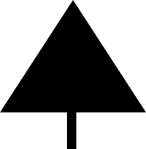 – это …?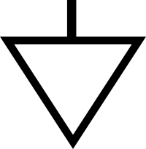  – это …?
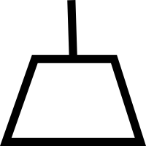  – это …? 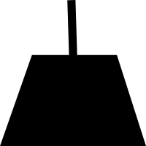  – это …?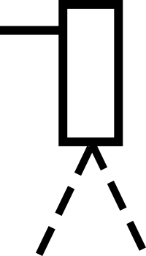 – это …?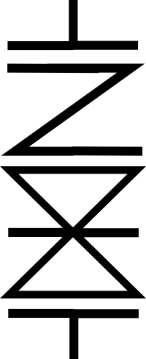 – это …?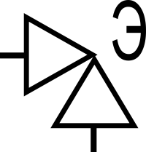 Как обозначается в проекте трубопровод системы газового пожаротушения?Как обозначается в проекте трубопровод системы пенного пожаротушения?Что в проектной документации на УПА обозначается «В21»?Что в проектной документации на УПА обозначается «В22»?Что в проектной документации на УПА обозначается «П21»?
Что в проектной документации на УПА обозначается «П22»?Как должен реализовываться запуск пожарного насоса?Максимальное количество спринклерных оросителей в одной секции спринклерной установки в общем случае?Минимальное расстояние от розетки спринклерного или дренчерного оросителя до плоскости перекрытия (покрытия) или сплошного потолка?Как следует устанавливать спринклерные оросители в заполненных установках?Каков минимальный объем промежуточной мембранной емкости подпитывающего насоса (жокей-насоса) в УП?Какое максимальное количество спринклерных оросителей следует принимать для одной секции во внутристеллажном пространстве?Время с момента срабатывания спринклерного оросителя, установленного на воздушном трубопроводе, до начала подачи воды из него не должно превышать … (закончить утверждение)Инерционность УП пеной высокой кратности не должна превышать…Трубопровод подводящий– это …? Трубопровод питающий – это …?Трубопровод распределительный – это …?В какой цвет окрашиваются клапаны УП?Каково максимальное расстояние от теплового замка побудительных устройств УП и спринклерных оросителей до плоскости перекрытия (покрытия) или потолка, имеющего сплошную конструкцию?Какое максимальное количество спринклерных оросителей следует принимать в одной секции спринклерной УП при использовании сигнализаторов потока жидкости или оросителей с контролем состояния?Каково расстояние от отражателя спринклерного оросителя, устанавливаемого горизонтально относительно своей оси, до плоскости перекрытия (покрытия) или потолка, имеющего сплошную конструкцию?Какой температуре срабатывания спринклерного оросителя соответствует оранжевый цвет жидкости в колбе?Какой температуре срабатывания спринклерного оросителя соответствует красный цвет жидкости в колбе?Какой температуре срабатывания спринклерного оросителя соответствует зеленый цвет жидкости в колбе?С каким шагом устанавливаются узлы крепления трубопроводов с внутренним диаметром менее 50 мм при монтаже установок пожаротушения? С каким шагом устанавливаются узлы крепления трубопроводов с внутренним диаметром более 50 мм при монтаже установок пожаротушения?С какими помещениями должно быть обеспечено телефонной связью помещение узла управления?Допускается ли применение в водяных УП трубопроводов из горючих материалов?Каково максимальное время закрытия воздушных затворов (противопожарных клапанов) в воздуховодах до подачи ОТВ в защищаемую зону при устройстве аэрозольных установок пожаротушения?Аэрозольные установки пожаротушения должны обеспечивать задержку выпуска огнетушащего аэрозоля в защищаемое помещение на время, необходимое для эвакуации людей после подачи звукового и светового сигналов оповещения о пуске генераторов, но … (закончить утверждение)Допускается ли в составе аэрозольных УП использовать генераторы с комбинированным пуском?Допускается ли местный пуск аэрозольных УП?Для каких установок пожаротушения местный пуск не допускается?Какой запас огнетушащего вещества должны иметь газовые установки пожаротушения?Какой резерв по огнетушащему веществу должны иметь газовые установки пожаротушения?Какова инерционность (время срабатывания без учета времени задержки выпуска ОТВ) газовой УП?Централизованная газовая УП должна обеспечить подачу не менее 95% массы ОТВ (сжиженные газы кроме двуокиси углерода), требуемой для создания нормативной огнетушащей концентрации в защищаемом помещении, за временной интервал, не превышающий … (закончить утверждение)Модульная газовая УП должна обеспечить подачу не менее 95% массы ОТВ (сжиженные газы кроме двуокиси углерода), требуемой для создания нормативной огнетушащей концентрации в защищаемом помещении, за временной интервал, не превышающий, … (закончить утверждение)Трубопровод магистральный – это …? Каково минимальное расстояние от сосудов с ОТВ централизованных газовых УП до источников тепла (приборов отопления)?На какой высоте должны располагаться пусковые элементы устройств местного пуска газовых установок пожаротушения?Зазор между стеной и трубопроводом газовой УП должен составлять … (закончить утверждение)Что такое дистанционный пуск?Как должен осуществляться запуск системы противодымной вентиляции в помещениях, оборудованных спринклерными УП?Куда выводится сигнал от датчиков контроля положения запорной арматуры и задвижек, влияющих на подачу ОТВ от основного водопитателя до оросителя (распылителя) применяемых в УП?Как обозначается оборудование и трубопроводы пожарной автоматики в зданиях любого функционального назначения?Какая степень защиты оболочки от проникновения воды по ГОСТ 14254 должна быть предусмотрена у электрооборудования аварийного освещения, систем оповещения о пожаре и управления эвакуацией, противодымной вентиляции размещенного в помещениях, защищаемых водяными и пенными УП?Какие требования предъявляются к электрооборудованию (исключая электрооборудование аварийного освещения, систем оповещения о пожаре и управления эвакуацией, противодымной вентиляции) расположенному в помещениях, защищаемых водяными и пенными УП?В каком случае растровые потолки с открытыми ячейками (типа грильято) могут размещаться ниже уровня расположения спринклеров без проведения натурных испытаний?Какие способы соединения трубопроводов допускается в установках пожаротушения водой?Какой способ соединения трубопроводов допускается в установках пожаротушения водой при прокладке их за несъемными подвесными потолками, в закрытых штробах и в других случаях отсутствия к ним доступа?Допускается ли устанавливать пробковые краны в верхних точках сети трубопроводов спринклерных УП?С каким уклоном в сторону узла управления или спускных устройств прокладывается питающие и распределительные трубопроводы дренчерных и воздушных спринклерных УП для труб с наружным диаметром менее 57 мм?С каким уклоном в сторону узла управления или спускных устройств прокладывается питающие и распределительные трубопроводы дренчерных и воздушных спринклерных УП для труб с наружным диаметром 57 мм и более?Допускается ли трубопроводы УП крепить к конструкциям технологических устройств?Какое максимальное расстояние от держателя до последнего оросителя на распределительном трубопроводе для труб диаметром условного прохода до 0,025 м.?Какое максимальное расстояние от держателя до последнего оросителя на распределительном трубопроводе для труб диаметром условного прохода свыше 0,025 м.?При какой максимальной длине стояка (отвода) на распределительном трубопроводе дополнительные держатели не требуются?В соответствии с чем должно осуществляться выполнение работ и (или) оказание услуг по монтажу и наладке УПА?Чему должны соответствовать элементы систем ПА, применяемые при монтаже УПА? Поступившие в монтаж элементы ПА должны храниться в соответствии с какой документацией?При выполнении работ и (или) оказании услуг по монтажу УПА лицензиат обязан?Какие действия необходимо произвести по завершении монтажа соединительных линий?Что является итоговым действием при наладке систем ПА по завершении всех монтажных и наладочных работ (операций)?Каждое средство обеспечения пожарной безопасности и пожаротушения, подлежащее обязательной оценке соответствия, перед установкой (применением) в составе УПА должно пройти (закончить утверждение)В каком документе учиняется соответствующая запись о факте прохождения средств обеспечения пожарной безопасности и пожаротушения входного контроля, в ходе которого не установлено несоответствий? Кто осуществляет входной контроль средств обеспечения пожарной безопасности и пожаротушения?Соединительные линии – это..?Эксплуатационные документы – это…?В каком документе установлен перечень оборудования, приборов (средств измерений) и инструментов, необходимых для выполнения работ и (или) оказания услуг по монтажу и наладке УПА?С какой периодичностью осуществляется обучение, повышение квалификации работников лицензиата?В период наладки отдельных элементов систем ПА должны проводится?Какой документ должен быть оформлен после завершения наладки систем ПА в целом лицензиатом, выполнившим их монтаж? Установка пожаротушения автоматическая – это…?